Request to Waive Florida Civic Literacy Exam Retest Waiting Period 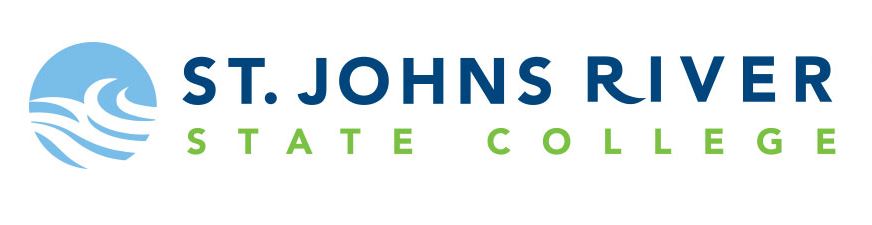 The Florida Civic Literacy Exam (FCLE) requires a 30-day waiting period between testing attempts. Students may request to have the waiting period waived if there are circumstances that require a retest attempt before 30 days have passed. Students will be notified of the decision via their SJR State email. If approved, students may schedule an appointment for the next available testing session. If denied, students must wait 30 days from their most recent attempt before retesting.Submit the completed form via email to testingcenter@sjrstate.edu Name: 			Student ID: Email: 	Phone: Date of most recent testing attempt: Reason for requesting waiting period to be waived: Anticipated graduation this term  		Other  (additional information required below)If you selected other, please provide the reason you are requesting the FCLE retest waiting period be waived. If you selected other and this area is left blank, your request will be denied. Preferred campus for retest attempt: I understand that I must wait 30 days before retesting or I must receive approval to waive the retest waiting period. If I am denied, I understand I must wait 30 days since my last testing attempt to retest for the FCLE.